УИКЕНД В ДУБАЙ 2021ВКЛЮЧЕНИ 3 ЕКСКУРЗИИ + БОНУС: 2 ВЕЧЕРИ!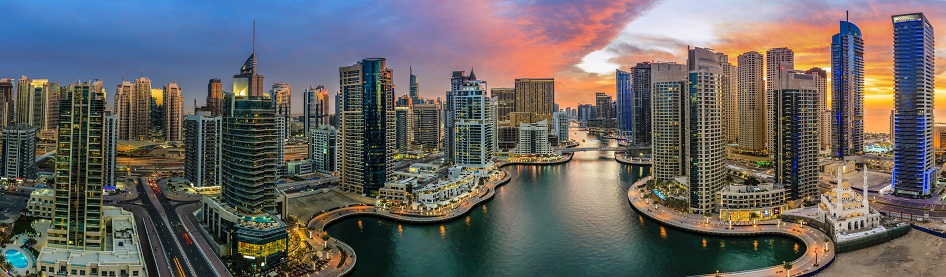 Самолетна програмаДиректни  полети на Fly Dubai5 дни/4 нощувкиПрограмаДен 1: Директен полет от София за Дубай. Пристигане на летището в Дубай и посрещане от представител на фирмата на български език. Трансфер до хотела. Настаняване в избрания хотел. Бонус: Вечеря (Room service). Нощувка.Ден 2: Закуска Полудневен тур на нов Дубай на Български език с включено посещение на Рамката по време на тура с последна спирка Дубай мол ( включено в пакетната цена)Турът има за цел да ви запознае с арабската култура и да ви покаже най-известните забележителности на Дубай, които в продължение на 30 години да се строили в пустинята. Обиколката ще ви върне назад във времето и ще ви покаже как са живели местните, ще ви запознае с невероятните нови проекти, превърнали града в един от водещите туристически и бизнес центрове. След среща с екскурзовода в лобито на хотела, обиколката ще започне от Дубай Марина - свободно време за снимки, където можете да видите и най-усуканата сграда в света Cayan Tower. Следващата ни спирка ще бъде „8-мото чудо на света“, най-големият изкуствен остров в света: Палм Джумейра. Ще научите интересни факти от строителството на острова, преди да стигнете до най-новата и популярна спирка „The Pointe“, която предлага най-добрата гледка към хотел Atlantis the Palm. След като направим снимки, ще продължим към „арабската Венеция“ или Мадинат Джумейра: красив комплекс в арабски стил с 3 хотела, различни ресторанти, безистени с арабски шалове, сувенири и арабски масла. Време за разходка и кафе. Преминавайки през квартал Джумейра, където живеят местните, се отправяме към Рамката ( Dubai Frame). Издигайки се на 150м. височина, ще се изкачите до върха с панорамен асансьор. От там ще имате възможност да видите от едната страна старата част на града, а от другата - новата. На слизане ще видите кратко филмче как местните си представят бъдещето в Емирствата. Последната ни спирка ще бъде Dubai Mall ( към момента най-големият мол в света с над 1200 магазина! Тук нашата обзорна обиколка приключва.Обяд/Вечеря в Дубай мол (Бонус).По желание, (без трансфер на връщане):14.00: Качване на Бурж Кхалифа по светло: 45евро/88 лв. на човек17.00: Качване на Бурж Кхалифа на залез: 65 евро/127 лв. на човек17.00: Качване на 153 етаж+ чаша шампанско: 165 евро/323 лв. на човек20.00: Качване на Бурж Кхалифа по тъмно: 50 евро /98 лв. на човекПосещение на аквариума в Дубай Мол: 35евро/69 лв. на човекКомбо Аквариум+Бурж Кхалифа: 65 евро/127 лв. на човекВъзможност за допълнителна екскурзия: Посещение на Global Village: Съчетание от 30 различни палати, представляващи около 70 различни държави, множество ресторанти, концертни сцени, луна парк. Изобилие от традиционни стоки от различни точки от света, като кожени изделия от Афганистан, памучни дрехи, фурми, сувенири, етерични масла и други.Цената включва: билет, двупосочен трансфер, гид 35 евро на човекОчаквано откриване 26.10.2020Ден 3: Закуска. Свободно време или възможност за допълнителна екскурзия: Арабска приказка (Тур на Стар Дубай) със свободно време на пазарите, обяд в традиционен ресторант и БОНУС: посещение на музея на кафето и чаша кафе: Цена: 55евро/108 лв. на човек Круиз с арабска галера по Дубай Марина с трансфери и вечеря (включен в цената)ИЛИс доплащане 20 евро/ на човек: Круиз с луксозна яхта по Дубай Марина с трансфери и вечеря от 5* хотел Ден 4: Закуска. Свободно време или възможност за допълнителна екскурзия:Miracle Garden  - Посещение на най-голямата градина с естествени цветя в света: Miracle Gardens- eдна от най-големите цветни градини в света с над 45 милиона цъфнали цветя. Записана в книгата на рекордите на Гинес за най-дълга стена от цветя, а през Март 2013 е обявена за най-голямата вертикална цветна градина. Там ще има свободно време за снимки, разходка, дребни покупки или пълноценна почивка в многобройните кафенета.Цената включва: билет за градините, трансфер, гид: Цена: 40 евро/78 лв. на човекОчаквано откриване 01.11.2020Следобяд ще се отправим към пустинята за едно истинско изживяване: Сафари в пустинята с включени трансфери и вечеря ( включено в пакетната цена). Нощувка.Ден 5: Закуска. Освобождаване на хотела и трансфер до летището за полет до София.Край на програмата!Пакетни цени за период: 02.01 - 30.03.21 г.Пакетни цени за период: 01.04-30.04.21г.*Предложението не е валидно за следните периоди на настаняване:27.12.2020-03.01.202131.01.2021-05.02.202120.02.2021-26.02.2021Пакетната цена включва:Самолетен билет София - Дубай - София с включени летищни таксиРъчен багаж до 7 кг.4 нощувки със закуска в избран хотелПосрещане на летището от представител на фирмата на Български езикТрансфери летище-хотел-летищеПолудневна обиколка на  Дубай на с екскурзовод на български език Посещение на Рамката ( Dubai Frame)Сафари в пустинята с включена вечеряВечеря на арабска галера Дубай МаринаБонус: 2 вечери17% Данъци и Такси и 5% ДДС24/7 обслужване на Български езикЦената не включва:Допълнителни екскурзии невключени в ценатаЧекиран багаж до 20 кг. Кетъринг по време на полета Лични разходи Такса „Туристически Дирхам” в Дубай - заплаща се задължително и лично от туриста при настаняване хотела и се таксува на стая на вечер по: за Хотели 3* - AED 10; Хотели 4* - AED 15; за Хотели 5* - AED 20 Застраховка „Отмяна на пътуване“ със ЗД „Евроинс“ (застраховката покрива и евентуално заболяване от коронавирус) Доплащане за медицинска застраховка за туристи от 64 до 74 години – 16 лв. Доплащане за медицинска застраховка за туристи над 74 години – 26 лв. (туристи над 74г се застраховат при различни условия, възможно е застрахователната компания да изисква попълване на здравна декларация) Начин на плащанеЗаписването се извършва срещу внесено предплащане в размер на 50% от цената на организираното пътуване в лева;Доплащането се извършва най-късно до 45 дни до датата на пътуване в размера до 100% на пълната цена на организираното пътуване в лева;Такси за прекратяване:Записаните туристи могат да прекратят договора при заплащане на следните такси за прекратяване:1. От деня, следващ деня на подписване на договора до 65 календарни дни преди датата на отпътуване  - такса в размер на 100 лв. на турист, (ако това не противоречи на анулационните условия на авиопревозвача при закупени самолетни билети и анулационните срокове за хотелско настаняване);2. Прекратяване от 64 до 45 дни преди датата на отпътуване – таксата за прекратяване е в размер на 50% от цената на организираното пътуване в лева;3. Прекратяване от 44 до 30 дни преди датата на отпътуване таксата за прекратяване е в размер на 80% от цената на организираното пътуване в лева;4. Прекратяване под 30 дни до датата на отпътуване таксата  за прекратяване е в размер на 100% от цената на организираното пътуване в лева.Туроператорът запазва правото на промяна при необходимост на часовете на излитане и на реда на провеждане на екскурзиите.Вид използван транспорт:СамолетЛек автомобил / микробусЗабележки:Посочените пакетни цени са калкулирани при курс на лева спрямо долара 1 USD = 1.72 лева. В случай, че обменният курс се завиши или намали с 5 или повече процента, туроператорът си запазва правото да внесе корекция в общата пакетна цена.Моля да имате в предвид, че някои от хотелите в Дубай при пристигане изискват депозит за услуги в хотела - мини бар, спа, бар, ресторанти. Ако депозита не бъде използван се възстановява. Плащането може да стане в брой или с кредитна карта.Минимален брой туристи за осъществяване на екскурзията – 2При промяна цените на входните такси за обектите и ресторантите, същата ще бъде променена и прекалкулирана.Цената за дете е валидна, когато детето не ползва доп. легло, а спи в това на родителите му.“Отмяна на пътуване“: ТО предоставя възможност за сключване на допълнителна  застраховка “Отмяна на пътуване” на ЗД «Евроинс”, по чл. 80, ал. 1, т.14 от Закона за туризма, покриваща разходите за анулиране на пътуването, за съкращаване и прекъсване на пътуването, поради здравословни причини на пътуващия, негови близки, неотложно явяване на дело, съкращаване от работа и др. Повече информация в офиса на фирмата.Туроператорът има сключена застраховка “Отговорност на Туроператора” по смисъла на чл.97 от Закона за туризма, с полица №: 13062010010120 на ЗК „ЛЕВ ИНС” АД.ХотелДвойна стаяЕдинична стаяДете 3-11 год.Ibis Al Barsha 3*660 €/ 1291 лв.770 €/1506 лв.490€/958 лв.Rose Plaza Al Barsha 3*660 €/ 1291 лв.770 €/1506 лв.490€/958 лв.Millennium Place Barsha Heights 4*688 €/1346 лв.799€/1563 лв.518€/1013 лв.Rose Park Al Barsha 4*688 €/1346 лв.799€/1563 лв.518€/1013 лв.Novotel Al Barsha 4*688 €/1346 лв.799€/1563 лв.518€/1013 лв.ХотелДвойна стаяЕдинична стаяДете 3-11 год.Ibis Al Barsha 3*690€/1350 лв.800€/1565 лв.520€/1017 лв.Rose Plaza Al Barsha 3*690€/1350 лв.800€/1565 лв.520€/1017 лв.Millennium Place Barsha Heights 4*718€/1404 лв.829€/ 1621лв.548€/1072 лв.Rose Park Al Barsha 4*718€/1404 лв.829€/ 1621лв.548€/1072 лв.Novotel Al Barsha 4*718€/1404 лв.829€/ 1621лв.548€/1072 лв.